FSC workshop on Fall Army Worm (FAW) and Lumpy Skin Disease (LSD) outbreak linked to Agricultural Emergency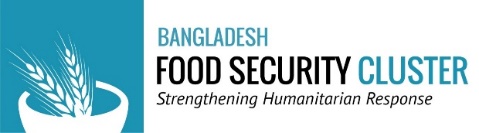 Dhaka, 19 JANUARY, 2020WORKSHOP AGENDA TimeContent09:30-10:00Arrival of Participants and registration10:00-10:30Welcoming Statements Introduction to the Workshop and ObjectivesAgricultural emergencyInauguration of the workshop by the FAOR 10:30-11:30Orientation on the Fall Army Worm (FAW)11:30 – 12:00Orientation on the Lumpy Skin Disease (LSD)12:00 – 13:00Current FAW outbreak situation and probable impact on food securityCurrent LSD outbreak situation and probable impact on food security13:00 – 13:15Activities done so far on FAW13:15 – 13:30Activities done so far on LSD13:30 – 14:30Lunch14:30– 15:00Group Work & Plenary Discussions: How the humanitarian community can engage (awareness building and supporting GoB effort)15:00 – 15:30Group Work & Plenary Discussions: Early warning system and linkage with Ministry of Disaster Management and Relief (MoDMR)15:30 – 16:00Way forward for Agricultural EmergencyClosing Remarks